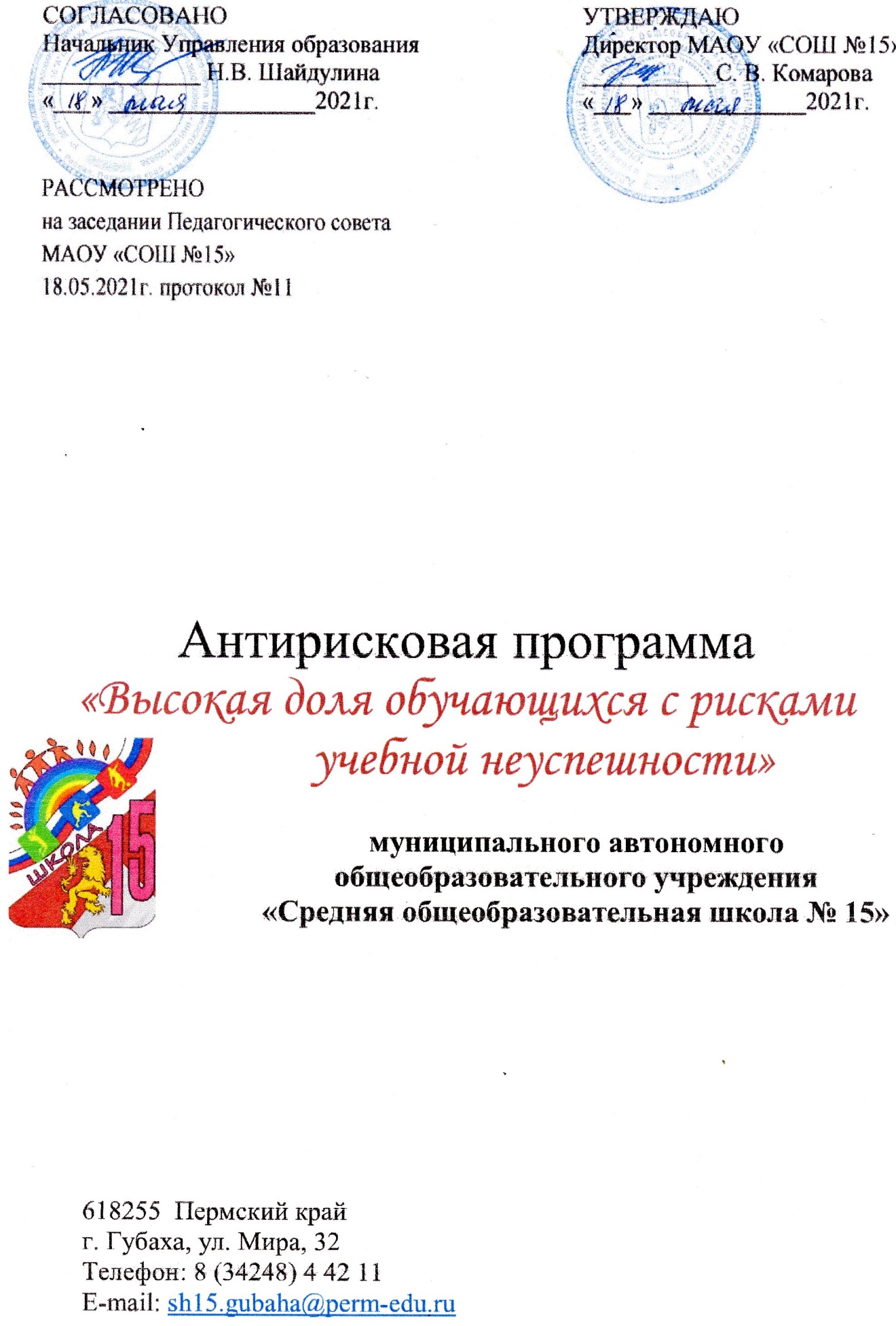 Дорожная карта реализации программы антирисковых мер«Высокая доля обучающихся с рисками учебной неуспешности»1.Риск Высокая доля обучающихся с рисками учебнойнеуспешности2.Цель Снижение доли обучающихся  7 классов с рисками учебной неуспешности на 2% к концу 2021г.3.Задачи реализации программы1.Создание индивидуальных образовательных маршрутов для обучающихся с рисками учебной неуспешности.2.Повышение текущей и итоговой успеваемости учащихся 7 классов на  2%.4.Целевые показателиСокращение доли обучающихся с рисками учебной неуспешности на 3 %Доля учащихся с рисками учебной неуспешности, для которых составлен индивидуальный образовательный маршрут, составляет 100%.Доля учителей, задействованных в системе тьютерства.Количество родительских собраний по теме «Причины и проявления  школьной  неуспешности»Количество консультаций с родителями учеников5.Методы сбора и обработкиинформацииАнкетирование, количественный и качественный анализполученной информации, обсуждение на педагогических и методических семинарах.6.Сроки реализации программы май 2021- декабрь 20217.Меры/мероприятия по достижению цели и задач - диагностика и анализ; - методические семинары; -открытые уроки; -конкурсы, олимпиады, предметные недели; 8.Ожидаемые конечные результатыреализации ПрограммыСнижение доли обучающихся с рисками учебнойнеуспешности на 3 %Повышение заинтересованности родителей в успехе ребенка. - Повышение педагогических умений по преодолению низкой мотивации; Повышение доли обучающихся вовлеченных в конкурсы, олимпиады, внеурочную деятельность на 3%.  9.Исполнители директор; -заместители директора; -учителя-предметники. 10.Приложение Дорожная карта реализации программы антирисковых мер«Высокая доля обучающихся с рисками учебнойнеуспешности».ЗадачиМероприятияСрокреализацииОтветственныеУчастники1. Выявление обучающихся с трудностями в учебной деятельности, рисков учебной неуспешности.1.1. Оценка учебныхдостижений обучающихся порезультатам I-III триместров2020-2021 уч. года, ВПР.Май 2021Заместительдиректора поУВРПедагог-психолог,классныеруководители6 классов1. Выявление обучающихся с трудностями в учебной деятельности, рисков учебной неуспешности.1.2. Проведениедиагностики на выявление рисков учебной неуспешности.Май 2021Психолог Педагог-психолог,классныеруководители6 классов1. Выявление обучающихся с трудностями в учебной деятельности, рисков учебной неуспешности.1.3.Повторная диагностиканоябрьПсихолог Педагог-психолог,классныеруководители7 классов2. Формирование адресных (индивидуальных) образовательных программ, маршрутов по работе с обучающимися с рисками учебной неуспешности2.1. Созданиеиндивидуальных образовательныхмаршрутов по работе собучающимися с рисками учебной неуспешности.31.09.2021 г.Классные руководители, тьюторыОбучающиеся  3.Привлечение родителей в решение проблемы школьной  неуспешности3.1.Родительские собрания по теме «Причины и проявления  школьной  неуспешности».В течении учебного годаКлассные руководителиРодители 3.Привлечение родителей в решение проблемы школьной  неуспешности3.2. Индивидуальные и групповые консультацииВ течение учебного годаПсихологРодители, обучающиеся3. Создание условий для реализации эффективных методик обучения в сотрудничестве. 3.1.Анализ работы учителей-предметников с целью выявления доли обучающихся с рисками учебной неуспешностиИюнь2021Аналитическая справкаЗаместители директора по УВР и МР3. Создание условий для реализации эффективных методик обучения в сотрудничестве. 3.2. Круглый стол «Успех каждого ребенка»Оттябрь 2021Методические рекомендации Заместитель директора по МР